CİHAZIN KULLANMA TALİMATIKullanılan bilgisayarda bir arıza varsa, klavye veya Mouse yoksa (vb.) hemen laboratuvardaki öğretim elemanı haberdar edilmelidir.Laboratuvarda bulunan bilgisayar ve donanımlarına zarar verecek davranışlarda bulunmak yasaktır. Bilgisayarların işletimlerini ve kurulu yazılımların çalışmasını engelleyici davranışlarda bulunmak yasaktır.Laboratuvarlara yiyecek ve içecekle (su dışında) girilmez. Kullanıcılar bilgisayarların zarar görmemesi için su şişelerini kapalı muhafaza ederek, gerekli önlemleri almak zorundadırlar.Bilgisayarlardaki virüs ve koruma programları kesinlikle devre dışı bırakılmamalıdır.Bilgisayar çalışırken monitör, Mouse, klavye vb. aletlerin kablolarını çıkarmayınız ve takmayınız.Programlardan çıkmadan bilgisayarınızı resetlemeyiniz ve kapatmayınız.İnternet üzerinden işlenecek tüm bilişim suçlarının yasal sorumluluğu öğrenciye aittir.Çalışmanız bittiğinde işletim sistemi üzerinden bilgisayarı kapatınız.Bilgisayarda bir arıza varsa, kurcalamadan dersin sorumlusuna haber verilmelidir.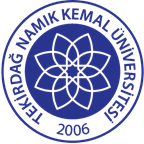 TNKÜ ÇORLU MÜHENDİSLİK FAKÜLTESİBİLGİSAYAR CİHAZI KULLANMA TALİMATIDoküman No: EYS-TL-059TNKÜ ÇORLU MÜHENDİSLİK FAKÜLTESİBİLGİSAYAR CİHAZI KULLANMA TALİMATIHazırlama Tarihi:10.11.2021TNKÜ ÇORLU MÜHENDİSLİK FAKÜLTESİBİLGİSAYAR CİHAZI KULLANMA TALİMATIRevizyon Tarihi:--TNKÜ ÇORLU MÜHENDİSLİK FAKÜLTESİBİLGİSAYAR CİHAZI KULLANMA TALİMATIRevizyon No:0TNKÜ ÇORLU MÜHENDİSLİK FAKÜLTESİBİLGİSAYAR CİHAZI KULLANMA TALİMATIToplam Sayfa Sayısı:1Cihazın Markası/Modeli/ Taşınır Sicil NoMuhtelif Muhtelif 255.1.2/12/148XX 255.3.1/13/158XX 255.3.1/13/159XX 255.3.1/16/60XXKullanım AmacıÖğrenci EğitimiSorumlusu	Laboratuvar Düzenleme ve Bakım KomisyonuSorumlu Personel İletişim Bilgileri (e-posta, GSM)Arş. Gör. Nihat Eren ÖZMEN         nozmen@nku.edu.trArş. Gör. Burak SEVİNÇ                bsevinc@nku.edu.tr Arş. Gör. Güvenç USANMAZ        gusanmaz@nku.edu.tr